                    Web http://www.bsauniv.ac.in, Phone +91-44-2275 1347, 48,50Instructions and Information to candidates seeking admission for                   Ph.D. Programme(Full time and Part Time)Candidates applying for admission to more than one Department  should use separate application form for each Department.The Candidates should indicate clearly the Department and Area of  Research in the space provided in the application form.Candidates should indicate whether they would like to pursue Full Time /  Part Time / Full Time with fellowship programme (JRF/SRF) in the appropriate box  provided.Interested candidates are strongly advised to go through the academic profiles and the research interests of faculty members available on the Institution  website and are encouraged to meet them in advance.Candidates who are currently in permanent / temporary / contract            employment should attach a certificate of employment and no objection            Certificate in the prescribed form from the current employer for pursuing            the programme for which the candidate has applied.A demand draft for Rs.1000/-  drawn in favour of “B.S. Abdur Rahman Crescent Institute of Science & Technology, Chennai” payable at Chennai should be enclosed by the  candidates who have downloaded the application form or a demand draft/cash of Rs.1000/- is to be paid for getting the printed applications in person or a demand draft for Rs.1000/- is to be sent in advance for the applications obtained through post.As age proof, attested copy of SSLC first page / 10th class or matriculation certificate be enclosed.Attested copies of degree certificates both U.G and P.G along with mark sheets should be enclosed. (Please do not attach original certificates)A one page write up about the tentative research topic duly signed by the candidate should be enclosed.A candidate will be allowed to pursue part time programme either Ph.D., only if he / she resides within a commutable distance from the Institution  to enable attending course work and meeting supervisor at regular intervals. Four recently taken passport size photographs have to be enclosed in a small cover.Application not received on or before the due date or received without the above mentioned certificates / enclosures will not be considered for admission to Ph.D. programme under any circumstances and no correspondence thereof will be entertained.After scrutiny of applications, the short listed candidates will be called to appear for a written test and an oral test / interview before a committee constituted by the Institution , for selection. For  shortlisted  candidates,  the  selection  committee  shall  also  help  infinalizing the supervisors from among the supervisors recognized by the Institution , taking into consideration the tentative topic  of the candidate and the field of specialization of the supervisors eligible to guide.The  Research Board  of the Institution  shall  determine  the  suitability  ofthe candidates based on the selection committee report for provisional registration and after approval of the Vice Chancellor, the candidate will be informed of the selection.The  date  of  registration  shall  normally  be  the  first  working  day of the month of July and January of the Academic year in which the candidate is admitted.The eligibility criteria and other requirements for Ph.D. programme are as follows.For Ph.D. programmeMaster’s degree of this Institution  (M.E. / M.Tech. / M.S.(By Research) or any other qualification recognized as equivalent there to in the following Departments) (or)Bachelor’s degree in Engineering / Technology of this Institution  or any other qualification recognized as equivalent thereto in the field of study with a minimum of 10 years of R&D experience in National  Research laboratories / Public sector undertakings and with a minimum of three publications in refereed journals / two  patents.Other Requirements of the Ph.D. Programme:Full-Time Ph.D. ProgrammeCandidates under full time shall do research work in this Institution  and shall be available during the working hours of curricular, co-curricular and related activities.Candidates in employment, who want to pursue full-time studies, should be sponsored by their employer & should avail leave for the research period and should get formally relieved from their duty to join the research programme. Candidates who are sponsored by the AICTE under Quality Improvement Programme (QIP) for teachers of Engineering Colleges and who satisfy the eligibility conditions shall be eligible for full-time only, in the disciplines as notified in AICTE guidelines. Candidates who are selected under Fellowship programmes of National or any recognized bodies and who satisfy the eligibility conditions as per the regulations are eligible for full time studies in the respective disciplines.Foreign nationals sponsored by Government of India on any exchange programme and who satisfy the eligibility conditions as per the regulations, are eligible for full time study.            	2.	Part-Time Ph.D. ProgrammeThe categories of candidates who are eligible to apply for part-time programme are given below. Full time teachers of the Institution  Candidates working in the projects undertaken from State / Central / Quasi Government and totally funded through the projects in this Institution . The principal coordinator of such projects shall be the supervisor if he / she is recognized.  The candidate should be employed in the project for the minimum period of research programme (Clause 10 of Ph.D. Regulations). Part employments in different spells or in different projects are not permitted. Candidates working in industries / R&D establishments / Labs / Units of Government / Quasi Government or any other research laboratories and sponsored by the respective employer / organization.Candidates working in any Government / Aided / Unaided / Self financing institution or College or Polytechnic colleges.18.	Research facilities with qualified supervisors to guide Ph.D. and M.Tech. (By Research) scholars are available in the following departments19.	Completed application form along with all enclosures should be submitted
on or before 26 May, 2018 by Registered post addressed to “The Director (Admissions), B.S. Abdur Rahman Crescent Institute of Science & Technology , G.S.T. Road, Vandalur, Chennai – 600 048.” 20.	In case, the candidate requires  further  information, he / she   can   contact the Office of the Dean (Academic Research), B.S.Abdur Rahman Crescent Institute of Science & Technology, Vandalur, Chennai 600 048,   Phone  (+91)  (44)  22751347/ 22759236 / 22759200 (Extn. 122 / 223),Direct Phone No: (+91) (44) 22759223 E mail dean.academicresearch@bsauniv.ac.in  Also the candidate can refer to our Institution Website: www.bsauniv.ac.in or   http://crescent.education/CivilMechanicalEEEECECSEE&IITPolymerAutomobileCrescent School of Life Science & TechnologyAeronauticsArchitectureIslamic StudiesCrescent Business School (Including Islamic Banking & Finance)Computer Applications MathematicsPhysicsChemistryEnglish CivilMechanicalEEEECECSEE&IITPolymerAeronauticsArchitectureCrescent School of Life Science & TechnologyAutomobileIslamic StudiesCrescent Business School(Including Islamic Banking & Finance) Computer Applications MathematicsPhysicsChemistryEnglish Physical EducationLibrary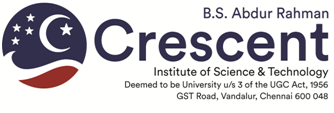 